ОБЩИЕ СВЕДЕНИЯ Учебная дисциплина «Нанотехнологии в производстве и модифицировании полимерных волокон» изучается в  восьмом семестре.Курсовая работа/Курсовой проект – не предусмотреныФорма промежуточной аттестации: экзаменМесто учебной дисциплины в структуре ОПОПУчебная дисциплина «Нанотехнологии в производстве и модифицировании полимерных волокон» относится к обязательной части программы.Основой для освоения дисциплины являются результаты обучения по предыдущему уровню образования в части сформированности универсальных компетенций, а также общепрофессиональных компетенций. Результаты обучения по учебной дисциплине используются при изучении следующих дисциплин и прохождения практик на последующих уровнях образования ( магистратура) и выполнении выпускной квалификационной работы:Производственная практика. НИР 1;--    Инновационные технологии  производства химических волокон2. ЦЕЛИ И ПЛАНИРУЕМЫЕ РЕЗУЛЬТАТЫ ОБУЧЕНИЯ ПО ДИСЦИПЛИНЕ Целями  изучения дисциплины « Нанотехнологии в производстве и модифицировании полимерных волокон»  являются:-   формирование знаний об  основных направлениях  нанотехнологий для получения и модифицирования  полимерных волокон ; -   формирование   знаний о закономерностях процессов изменения свойств полимерных волокон и материалов на их основе при формировании полимерной наноструктуры ;-  проведение  научно-обоснованного  выбора методов  наномодифицирования полимерных  волокон  с целью придания им заданных свойств;- формирование у обучающихся компетенций, установленных образовательной программой в соответствии с ФГОС ВО по данной дисциплине. Результатом обучения по учебной дисциплине является овладение обучающимися знаниями, умениями, навыками и опытом деятельности, характеризующими процесс формирования компетенций и обеспечивающими достижение планируемых результатов освоения учебной дисциплины2.1. Формируемые компетенции, индикаторы достижения компетенций, соотнесённые с планируемыми результатами обучения по дисциплине:3. СТРУКТУРА И СОДЕРЖАНИЕ УЧЕБНОЙ ДИСЦИПЛИНЫОбщая трудоёмкость учебной дисциплины по учебному плану составляет:3.1. Структура учебной дисциплины для обучающихся по видам занятий (очная форма обучения)3.2. Структура учебной дисциплины для обучающихся по разделам и темам дисциплины: (очная форма обучения)3.3. Краткое содержание учебной дисциплины3.4. Организация самостоятельной работы обучающихсяСамостоятельная работа студента – обязательная часть образовательного процесса, направленная на развитие готовности к профессиональному и личностному самообразованию, на проектирование дальнейшего образовательного маршрута и профессиональной карьеры.Самостоятельная работа обучающихся по дисциплине организована как совокупность аудиторных и внеаудиторных занятий и работ, обеспечивающих успешное освоение дисциплины. Аудиторная самостоятельная работа обучающихся по дисциплине выполняется на учебных занятиях под руководством преподавателя и по его заданию. Аудиторная самостоятельная работа обучающихся входит в общий объем времени, отведенного учебным планом на аудиторную работу, и регламентируется расписанием учебных занятий. Внеаудиторная самостоятельная работа обучающихся – планируемая учебная, научно-исследовательская, практическая работа обучающихся, выполняемая во внеаудиторное время по заданию и при методическом руководстве преподавателя, но без его непосредственного участия, расписанием учебных занятий не регламентируется.Внеаудиторная самостоятельная работа обучающихся включает в себя:подготовку к лекциям и практическим занятиям, экзамену;изучение специальной литературы;изучение разделов/тем, не выносимых на лекции и практические занятия самостоятельно;выполнение домашних заданий в виде рефератов и презентаций;подготовка к практическим занятиям;подготовка к выполнению лабораторных работ и их защитам.Самостоятельная работа обучающихся с участием преподавателя в форме иной контактной работы предусматривает групповую и (или) индивидуальную работу с обучающимися и включает в себя:проведение индивидуальных и групповых консультаций по отдельным темам/разделам дисциплины;проведение консультаций перед экзаменом, консультации по организации самостоятельного изучения отдельных разделов/тем, базовых понятий учебных дисциплин профильного/родственного бакалавриата, которые формировали ОПК и ПК, в целях обеспечения преемственности образования (для студентов магистратуры – в целях устранения пробелов после поступления в магистратуру абитуриентов, окончивших бакалавриат/специалитет иных УГСН);Перечень разделов/тем/, полностью или частично отнесенных на самостоятельное изучение с последующим контролем: 3.5. Применение электронного обучения, дистанционных образовательных технологийПри реализации программы учебной дисциплины возможно применение электронного обучения и дистанционных  образовательных  технологий.Реализация программы учебной дисциплины с применением электронного обучения и дистанционных образовательных технологий регламентируется действующими локальными актами университета.Применяются следующий вариант  реализации программы с использованием ЭО и ДОТВ электронную образовательную среду, по необходимости, могут быть перенесены отдельные виды учебной деятельности:4.  РЕЗУЛЬТАТЫ ОБУЧЕНИЯ ПО ДИСЦИПЛИНЕ. КРИТЕРИИ ОЦЕНКИ УРОВНЯ СФОРМИРОВАННОСТИ       КОМПЕТЕНЦИЙ, СИСТЕМА И ШКАЛА ОЦЕНИВАНИЯ4.1. Соотнесение планируемых результатов обучения с уровнями сформированности компетенций.5. ОЦЕНОЧНЫЕ СРЕДСТВА ДЛЯ ТЕКУЩЕГО КОНТРОЛЯ УСПЕВАЕМОСТИ И ПРОМЕЖУТОЧНОЙ АТТЕСТАЦИИ, ВКЛЮЧАЯ САМОСТОЯТЕЛЬНУЮ РАБОТУ ОБУЧАЮЩИХСЯПри проведении контроля самостоятельной работы обучающихся, текущего контроля и промежуточной аттестации по учебной дисциплине «Нанотехнологии в производстве и модифицировании полимерных волокон» проверяется уровень сформированности у обучающихся компетенций и запланированных результатов обучения по дисциплине, указанных в разделе 2 настоящей программы.5.1. Формы текущего контроля успеваемости, примеры типовых заданий: 5.2. Критерии, шкалы оценивания текущего контроля успеваемости:5.3. Промежуточная аттестация:5.4. Критерии, шкалы оценивания промежуточной аттестации учебной дисциплины/модуля:5.5. Система оценивания результатов текущего контроля и промежуточной аттестации.Оценка по дисциплине выставляется обучающемуся с учётом результатов текущей и промежуточной аттестации.6. ОБРАЗОВАТЕЛЬНЫЕ ТЕХНОЛОГИИРеализация программы предусматривает использование в процессе обучения следующих образовательных технологий:проблемная лекция;групповые дискуссии;преподавание дисциплины на основе результатов научных исследованийпоиск и обработка информации с использованием сети Интернет;дистанционные образовательные технологии;использование на лекционных занятиях видеоматериалов и наглядных пособий;7. ПРАКТИЧЕСКАЯ ПОДГОТОВКАПрактическая подготовка в рамках учебной дисциплины реализуется при проведении практических занятий, связанных с будущей профессиональной деятельностью, а также  в занятиях лекционного типа, поскольку они  предусматривают передачу учебной информации обучающимся, которая необходима для последующего выполнения практической работы.8. ОРГАНИЗАЦИЯ ОБРАЗОВАТЕЛЬНОГО ПРОЦЕССА ДЛЯ ЛИЦ С ОГРАНИЧЕННЫМИ ВОЗМОЖНОСТЯМИ ЗДОРОВЬЯПри обучении лиц с ограниченными возможностями здоровья и инвалидов используются подходы, способствующие созданию безбарьерной образовательной среды: технологии дифференциации и индивидуального обучения, применение соответствующих методик по работе с инвалидами, использование средств дистанционного общения, проведение дополнительных индивидуальных консультаций по изучаемым теоретическим вопросам и практическим занятиям, оказание помощи при подготовке к промежуточной аттестации.При необходимости рабочая программа дисциплины может быть адаптирована для обеспечения образовательного процесса лицам с ограниченными возможностями здоровья, в том числе для дистанционного обучения.Учебные и контрольно-измерительные материалы представляются в формах, доступных для изучения студентами с особыми образовательными потребностями с учетом нозологических групп инвалидов:Для подготовки к ответу на практическом занятии, студентам с ограниченными возможностями здоровья среднее время увеличивается по сравнению со средним временем подготовки обычного студента.Для студентов с инвалидностью или с ограниченными возможностями здоровья форма проведения текущей и промежуточной аттестации устанавливается с учетом индивидуальных психофизических особенностей (устно, письменно на бумаге, письменно на компьютере, в форме тестирования и т.п.). Промежуточная аттестация по дисциплине может проводиться в несколько этапов в форме рубежного контроля по завершению изучения отдельных тем дисциплины. При необходимости студенту предоставляется дополнительное время для подготовки ответа на зачете или экзамене.Для осуществления процедур текущего контроля успеваемости и промежуточной аттестации обучающихся создаются, при необходимости, фонды оценочных средств, адаптированные для лиц с ограниченными возможностями здоровья и позволяющие оценить достижение ими запланированных в основной образовательной программе результатов обучения и уровень сформированности всех компетенций, заявленных в образовательной программе.9. МАТЕРИАЛЬНО-ТЕХНИЧЕСКОЕ ОБЕСПЕЧЕНИЕ ДИСЦИПЛИНЫ Характеристика материально-технического обеспечения дисциплины соответствует  требованиями ФГОС ВО.Материально-техническое обеспечение дисциплины при обучении с использованием традиционных технологий обучения.Материально-техническое обеспечение учебной дисциплины при обучении с использованием электронного обучения и дистанционных образовательных технологий.Технологическое обеспечение реализации программы осуществляется с использованием элементов электронной информационно-образовательной среды университета.10. УЧЕБНО-МЕТОДИЧЕСКОЕ И ИНФОРМАЦИОННОЕ ОБЕСПЕЧЕНИЕ УЧЕБНОЙ ДИСЦИПЛИНЫ/УЧЕБНОГО МОДУЛЯ11. ИНФОРМАЦИОННОЕ ОБЕСПЕЧЕНИЕ УЧЕБНОГО ПРОЦЕССА11.1. Ресурсы электронной библиотеки, информационно-справочные системы и профессиональные базы данных:11.2. Перечень программного обеспечения ЛИСТ УЧЕТА ОБНОВЛЕНИЙ РАБОЧЕЙ ПРОГРАММЫ УЧЕБНОЙ ДИСЦИПЛИНЫ/МОДУЛЯВ рабочую программу учебной дисциплины/модуля внесены изменения/обновления и утверждены на заседании кафедры:Министерство науки и высшего образования Российской ФедерацииМинистерство науки и высшего образования Российской ФедерацииФедеральное государственное бюджетное образовательное учреждениеФедеральное государственное бюджетное образовательное учреждениевысшего образованиявысшего образования«Российский государственный университет им. А.Н. Косыгина«Российский государственный университет им. А.Н. Косыгина(Технологии. Дизайн. Искусство)»(Технологии. Дизайн. Искусство)»Институт Химических технологий и промышленной экологииКафедра Химии и технологии полимерных материалов и нанокомпозитов РАБОЧАЯ ПРОГРАММАУЧЕБНОЙ ДИСЦИПЛИНЫРАБОЧАЯ ПРОГРАММАУЧЕБНОЙ ДИСЦИПЛИНЫРАБОЧАЯ ПРОГРАММАУЧЕБНОЙ ДИСЦИПЛИНЫНанотехнологии в производстве и модифицировании полимерных волоконНанотехнологии в производстве и модифицировании полимерных волоконНанотехнологии в производстве и модифицировании полимерных волоконУровень образования бакалавриатбакалавриатНаправление подготовки18.03.01 Химическая технологияПрофиль)/СпециализацияНанотехнологии полимерных материаловНанотехнологии полимерных материаловСрок освоения образовательной программы по очной форме обучения4 года4 годаФорма обученияочнаяочнаяРабочая программа учебной дисциплины «Нанотехнологии в производстве и модифицировании полимерных волокон» основной профессиональной образовательной программы высшего образования, рассмотрена и одобрена на заседании кафедры, протокол № 11   от 22.06.2021 г.Рабочая программа учебной дисциплины «Нанотехнологии в производстве и модифицировании полимерных волокон» основной профессиональной образовательной программы высшего образования, рассмотрена и одобрена на заседании кафедры, протокол № 11   от 22.06.2021 г.Рабочая программа учебной дисциплины «Нанотехнологии в производстве и модифицировании полимерных волокон» основной профессиональной образовательной программы высшего образования, рассмотрена и одобрена на заседании кафедры, протокол № 11   от 22.06.2021 г.Рабочая программа учебной дисциплины «Нанотехнологии в производстве и модифицировании полимерных волокон» основной профессиональной образовательной программы высшего образования, рассмотрена и одобрена на заседании кафедры, протокол № 11   от 22.06.2021 г.Разработчик рабочей программы «Нанотехнологии в производстве и модифицировании полимерных волокон»Разработчик рабочей программы «Нанотехнологии в производстве и модифицировании полимерных волокон»Разработчик рабочей программы «Нанотехнологии в производстве и модифицировании полимерных волокон»Разработчик рабочей программы «Нанотехнологии в производстве и модифицировании полимерных волокон»К.т.н.,  доцент                         Н.В.Колоколкина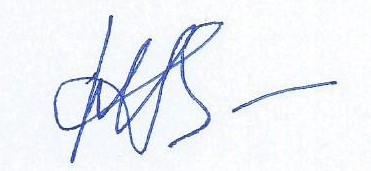                          Н.В.Колоколкина     Заведующий кафедрой:                        Заведующий кафедрой:                                  д.х.н., профессор Н.Р. Кильдеева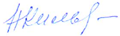 Код и наименование компетенцииКод и наименование индикаторадостижения компетенцииПланируемые результаты обучения по дисциплине ПК-2Способен использовать методы химического и физического модифицирования волокон для получения материалов с заранее заданными  свойствамиИД-ПК-2.1Знание приемов модифицирования волокон с учетом их технологии получения и химической природы, а также природы модификаторовАнализирует и систематизирует отечественную  и зарубежную научно-техническую информацию в области наномодифицирования полимерных волокон; Самостоятельно анализирует и устанавливает закономерности между технологическими особенностями получения, наноструктурой и свойствами полимерных нановолокон;.Оценивает рациональность той или иной нанотехнологии,   ее новизну и практическую  значимость на основании анализа достигаемых свойств наноматериалов и  влияния ее   на экологическую безопасность окружающей среды; - Грамотно использует методики и оборудование для  анализа специальных  свойств  модифицированных нановолокон.ПК-2Способен использовать методы химического и физического модифицирования волокон для получения материалов с заранее заданными  свойствамиИД-ПК-2.2Знание приемов модифицирования волокон с учетом их технологии получения и химической природы, а также природы модификаторовАнализирует и систематизирует отечественную  и зарубежную научно-техническую информацию в области наномодифицирования полимерных волокон; Самостоятельно анализирует и устанавливает закономерности между технологическими особенностями получения, наноструктурой и свойствами полимерных нановолокон;.Оценивает рациональность той или иной нанотехнологии,   ее новизну и практическую  значимость на основании анализа достигаемых свойств наноматериалов и  влияния ее   на экологическую безопасность окружающей среды; - Грамотно использует методики и оборудование для  анализа специальных  свойств  модифицированных нановолокон.ПК-2Способен использовать методы химического и физического модифицирования волокон для получения материалов с заранее заданными  свойствамиИД-ПК-2.3Использование приемлемых методик и оборудования для исследования  специальных свойств модифицированных волоконАнализирует и систематизирует отечественную  и зарубежную научно-техническую информацию в области наномодифицирования полимерных волокон; Самостоятельно анализирует и устанавливает закономерности между технологическими особенностями получения, наноструктурой и свойствами полимерных нановолокон;.Оценивает рациональность той или иной нанотехнологии,   ее новизну и практическую  значимость на основании анализа достигаемых свойств наноматериалов и  влияния ее   на экологическую безопасность окружающей среды; - Грамотно использует методики и оборудование для  анализа специальных  свойств  модифицированных нановолокон.ПК-2Способен использовать методы химического и физического модифицирования волокон для получения материалов с заранее заданными  свойствамиИД-ПК-2.4Осуществление подбора технических средств для оценки параметров наномодифицирования  полимерных волоконАнализирует и систематизирует отечественную  и зарубежную научно-техническую информацию в области наномодифицирования полимерных волокон; Самостоятельно анализирует и устанавливает закономерности между технологическими особенностями получения, наноструктурой и свойствами полимерных нановолокон;.Оценивает рациональность той или иной нанотехнологии,   ее новизну и практическую  значимость на основании анализа достигаемых свойств наноматериалов и  влияния ее   на экологическую безопасность окружающей среды; - Грамотно использует методики и оборудование для  анализа специальных  свойств  модифицированных нановолокон.Очная форма обучения5з.е.180час.Структура и объем дисциплиныСтруктура и объем дисциплиныСтруктура и объем дисциплиныСтруктура и объем дисциплиныСтруктура и объем дисциплиныСтруктура и объем дисциплиныСтруктура и объем дисциплиныСтруктура и объем дисциплиныСтруктура и объем дисциплиныСтруктура и объем дисциплиныОбъем дисциплины по семестрамформа промежуточной аттестациивсего, часКонтактная аудиторная работа, часКонтактная аудиторная работа, часКонтактная аудиторная работа, часКонтактная аудиторная работа, часСамостоятельная работа обучающегося, часСамостоятельная работа обучающегося, часСамостоятельная работа обучающегося, часОбъем дисциплины по семестрамформа промежуточной аттестациивсего, часлекции, часпрактические занятия, часлабораторные занятия, часпрактическая подготовка, часкурсовая работа/курсовой проектсамостоятельная работа обучающегося, часпромежуточная аттестация, час8 семестрэкзамен  1803624364836Всего:экзамен1803624364836Планируемые (контролируемые) результаты освоения: код(ы) формируемой(ых) компетенции(й) и индикаторов достижения компетенцийНаименование разделов, тем;форма(ы) промежуточной аттестацииВиды учебной работыВиды учебной работыВиды учебной работыВиды учебной работыСамостоятельная работа, часВиды и формы контрольных мероприятий, обеспечивающие по совокупности текущий контроль успеваемости;формы промежуточного контроля успеваемостиПланируемые (контролируемые) результаты освоения: код(ы) формируемой(ых) компетенции(й) и индикаторов достижения компетенцийНаименование разделов, тем;форма(ы) промежуточной аттестацииКонтактная работаКонтактная работаКонтактная работаКонтактная работаСамостоятельная работа, часВиды и формы контрольных мероприятий, обеспечивающие по совокупности текущий контроль успеваемости;формы промежуточного контроля успеваемостиПланируемые (контролируемые) результаты освоения: код(ы) формируемой(ых) компетенции(й) и индикаторов достижения компетенцийНаименование разделов, тем;форма(ы) промежуточной аттестацииЛекции, часПрактические занятия, часЛабораторные работы/ индивидуальные занятия, часПрактическая подготовка, часСамостоятельная работа, часВиды и формы контрольных мероприятий, обеспечивающие по совокупности текущий контроль успеваемости;формы промежуточного контроля успеваемостиВосьмой  семестрВосьмой  семестрВосьмой  семестрВосьмой  семестрВосьмой  семестрВосьмой  семестрВосьмой  семестр36243648ПК-2ИД-ПК-2.1ИД-ПК-2.2ИД-ПК-2.3ИД-ПК-2.4Раздел 1. Основные направления нанотехнологий в производстве полимерных волокон.                            Лекция 1.1 (Вводная лекция) Определение нанотехнологии в производстве полимерных волокон.Практическое занятие 1.1Подготовка к решению задач по получению полимерных нановолокон Лабораторная работа № 1.1Изучение   наноструктуры   полимерных волокон   с использованием атомно-силовой микроскопии3224Формы контрольных мероприятий по разделу 1:-Контроль посещаемости;-Разбор теоретического материала на практическом занятии в форме общей дискуссии;-Защита лабораторной работы с представлением отчета о результатах эксперимента;- Коллоквиум по материалам раздела 1;- Представление реферата со слайдами к презентации, в т.ч. по заданию  к самостоятельной  работеПК-2ИД-ПК-2.1ИД-ПК-2.2ИД-ПК-2.3ИД-ПК-2.4Раздел 1Лекция 1.2Наноструктурообразование и изменение упруго-прочностных свойств полимерных волокон, сформованных коагуляционным и расплавным  способами. Практическое занятие 1.2Методы регулирования надмолекулярной структуры и формирование структурных наноэлементов полимерных волокон в процессе формования и ориентационного вытягивания.Лабораторная работа № 1.2Изучение  процесса получения методом электроформования    нановолокон. с использованием растворов  полимеров: ПАН, ПВС с различными  нанодобавками 3234Раздел 1Лекция 1.3Технологические особенности различных методов производства полимерных нановолокон. Практическое занятие 1.3Нанотехнологии в производстве полиакрилонитрильных волокон (нетканых материалов), вискозных, углеродных  волокон.Лабораторная работа № 1.3Изучение размеров и структуры полученных электроформованием волокнистых материалов на основе ПАН, ПВС  с использованием  АСМ3234ПК-2ИД-ПК-2.1ИД-ПК-2.2ИД-ПК-2.3ИД-ПК-2.4Раздел 2. Нанотехнологии    для  получения модифицированных полимерных волокон и материалов на их основе.Лекция 2.1Основные направления наномодифицирования полимерных волокон.Практическое занятие 2.1Подготовка к решению задач по получению модифицированных волокон.Лабораторная работа № 2.1Ориентационное вытягивание волокон.  Проведение работы на лабораторном стенде.3234Формы контрольных мероприятий по разделу 2-Контроль посещаемости;-Разбор теоретического материала на практическом занятии в форме общей дискуссии;-Защита лабораторной работы с представлением отчета о результатах эксперимента;- Коллоквиум по материалам раздела 2;- Представление реферата со слайдами к презентации, в т.ч. по заданию  к самостоятельной  работеРаздел 2. Нанотехнологии    для  получения модифицированных полимерных волокон и материалов на их основе.Лекция 2.1Основные направления наномодифицирования полимерных волокон.Практическое занятие 2.1Подготовка к решению задач по получению модифицированных волокон.Лабораторная работа № 2.1Ориентационное вытягивание волокон.  Проведение работы на лабораторном стенде.3234Формы контрольных мероприятий по разделу 2-Контроль посещаемости;-Разбор теоретического материала на практическом занятии в форме общей дискуссии;-Защита лабораторной работы с представлением отчета о результатах эксперимента;- Коллоквиум по материалам раздела 2;- Представление реферата со слайдами к презентации, в т.ч. по заданию  к самостоятельной  работеРаздел 2Лекция 2.2Основные направления физической и химической модификации  полимерных  волокон.Практическое занятие 2.2Особенности физического и химического модифицирования полимерных волокон.Лабораторная работа № 2.2Синтез привитых сополимеров  на основе поликапроамида   3234Раздел 2Лекция 2.3Получение привитых полимеров на границе раздела фаз: методы  инициирования прививочной полимеризации.Практическое занятие 2.3Решение задач по расчету  состава привитых сополимеров.   Лабораторная работа № 2.3Анализ привитого сополимера:  определение количества привитого сополимера, эффективности прививки, конверсии  мономера.3234Раздел 2Лекция 2.4Особенности наноструктурирования поверхностных полимерных слоев  при прививочной полимеризации. Практическое занятие 2.4Основные этапы развития химической нанотехнологии получения модифицированных полимерных волокон.Лабораторная работа № 2.4Получение на основе  привитых сополимеров поликапроамида  волокон с различными функциональными свойствами. 3234ПК-2ИД-ПК-2.1ИД-ПК-2.2ИД-ПК-2.3ИД-ПК-2.4Раздел 2Лекция 2.5.Сополимеризация-  метод химического наномодифицирования полимерных материалов. Практическое  занятие 2.5 Решение задач по расчету состава сополимеров на основе поликапроамидов, полиакрилонитрила и др. полимеров.Лабораторная работа № 2.5Определение и  анализ свойств  модифицированных  волокон3234Раздел 2Лекция 2.6 Сшивка – метод модифицирования. Полимераналогичные превращения в цепях полимеров – как метод наномодифицирования  полимерных волокон.Практическое  занятие 2.6 Подготовка к   решению технологических проблем по теме получения наномодифицированных полимерных волокон.Лабораторная работа № 2.6Получение  наномодифицированных пленок на основе различных полимеров :  ацетатов целлюлозы,  ПВС, фторопласта. 3234ПК-2ИД-ПК-2.1ИД-ПК-2.2ИД-ПК-2.3ИД-ПК-2.4Раздел 3. Наномодифицированные полимерные волокна   с улучшенными потребительскими и технически ценными свойствамиЛекция 3.1Модифицированные полимерные материалы с улучшенными потребительскими свойствами  на основе различных полимерных волокон. Практическое занятие 3.1Материалы с улучшенными потребительскими свойствами  на основе различных полимерных волокон.Лабораторное занятие 3.1 Исследование влияния размера частиц наномодификатора на свойства модифицированных волокон и пленок на основе различных полимеров.3234Формы контрольных мероприятий по разделу 3:-Контроль посещаемости;-Разбор теоретического материала на практическом занятии в форме общей дискуссии;-Защита лабораторной работы с представлением отчета о результатах эксперимента;- Коллоквиум по материалам раздела 3;- Представление реферата со слайдами к презентации, в т.ч. по заданию  к самостоятельной  работеРаздел 3Лекция 3.2Полимерные материалы с новыми технически ценными свойствами: хемосорбционые, огнезащищенные, биологическиактивные,  с антиадгезионными  свойствамиПрактическое занятие 3.2Полимерные материалы с новыми технически ценными свойствами.Лабораторная работа 3.2Анализ свойств  модифицироваанных  нановолокон 3234Раздел 3Лекция  3.3Измерительная техника для изучения  структуры и размеров нановолокон. Практическое занятие  3.3Технические приборы для исследования  нановолоконЛабораторная работа 3.3Итоговая работа по определению свойств наномодифицированных полимерных волокон3234Все индикаторы всех компетенцийЭкзаменхххх36Экзамен по билетамИД-ПК-2.1ИД-ПК-2.2ИД-ПК-2.3ИД-ПК-2.4ИТОГО за   семестр36243684Экзамен № папНаименование раздела и темы дисциплиныСодержание раздела (темы) 1Раздел 1.Основные направления нанотехнологий в производстве полимерных волокон.Лекция 1.1 (Вводная)Определение нанотехнологии в производстве полимерных волоконОпределение нанотехнологий в производстве полимерных волокон. Основные задачи нанотехнологии при получении и модифицировании полимерных волокон – изменение  или придание новых свойств, характеристика наноструктуры полимерного волокна. 2.Раздел 1Лекция 1.2Наноструктурообразование и изменение упруго-прочностных свойств полимерных волокон, сформованных коагуляционным и расплавным  способами. Наноструктурообразование в производстве полимерных волокон – полиакрилонитрильных, гидратцеллюлозных, полиэфирных.  Зависимость упруго- прочностных свойств  от формируемой структуры полимерных волокон. Включение нанодобавок в структуру полимерного волокна, получаемого различными способами. Электроформование полимерных волокон и элементы нанострутуры, свойства полимерных материалов.   3.Раздел 1Лекция 1.3Технологические особенности различных методов производства полимерных нановолоконОсобенности технологических процессов получения полимерных нановолокон. Влияние параметров технологического процесса на формирование структуры полимерного волокна.  Технологические стадии  при включении нанодобавок в структуру полимерных волокон.  4Раздел 2. Нанотехнологии    для  получения модифицированных полимерных волокон и материалов на их основе.Лекция 2.1Основные направления наномодифицирования полимерных волокон.Основные направления наномодифицирования полимерных волокон. Этапы развития производства полимерных волокон и их модифицирования с целью изменения существующих или придания необходимых новых свойств.  5.Раздел 2 Лекция 2.2Основные направления физической и химической модификации  полимерных  волокон.Основные направления физического и химического модифицирования полимерных волокон. Отличительные особенности физической и химической модификации.   6.Раздел 2 Лекция 2.3Получение привитых полимеров на границе раздела фаз: методы  инициирования прививочной полимеризации.Получение привитых сополимеров на границе раздела фаз: волокно – полимер. Основные преимущества прививочной полимеризации перед другими методами химической модификации полимерных волокон. Выходные параметры прививочной полимеризации: выход привитого сополимера, эффективность прививки, конверсия мономера, скорость прививки. Модифицирующие мономеры. Особенности прививочной полимеризации полиакрилонитрильного, полиамидного, гидратцеллюлозного волокон.    7.Раздел 2 Лекция 2.4Особенности наноструктурирования поверхностных полимерных слоев  при прививочной полимеризации.Закономерности прививочной полимеризации. Способы  инициирования прививочной полимеризации и особенности наноструктурирования поверхностных слоев полимерных волокон.      8.Раздел 2 Лекция 2.5Сополимеризация-  метод химического наномодифицирования полимерных волокон. Сополимеризация- как метод химического модифицирования полимерных волокон : полиэфирных, полиакрилонитрильных, полиамидных. Закономерности процесса сополимеризации.      9.Раздел 2 Лекция 2.6Сшивка – метод модифицирования. Полимераналогичные превращения в цепях полимеров – как метод наномодифицирования  полимерных волокон. Сшивка- или образование поперечных химических связей между макромолекулами или элементами надмолекулярной структуры- метод модифицирования  полимерных волокон. Полимераналогичные превращения в цепях полимера – как метод модифицирования  полимерных волокон: полиамидных,  полиакрилонитрильных.      10.Раздел 3 Наномодифицированные полимерные волокна   с улучшенными потребительскими и технически ценными свойствамиЛекция 3.1Модифицированные полимерные материалы с улучшенными потребительскими свойствами  на основе различных полимерных волокон. Новые полимерные волокна и материалы на их основе , полученные путем химического модифицирования. Классификация модифицированных волокон: волокна с улучшенными потребительскими свойствами и технически ценными свойствами. Исторический аспект получения модифицированных волокон, доведенных до промышленного производства. Технологические особенности получения модифицированных волокон.  11.Раздел 3Лекция 3.2Полимерные материалы с новыми технически ценными свойствами: хемосорбционые, огнезащищенные, биологическиактивные,  с антиадгезионными  свойствамиПолимерные материалы с новыми технически ценными свойствами:  хемосорбционные, огнезащитные, биологически активные, антиадгезионные.  Особенности получения  и свойства.     12.Раздел 3Лекция 3.3Измерительная техника для изучения  структуры и размеров нановолокон. Определение рельефа поверхности и размера нановолокон методами электронной и атомно-силовой микроскопии.№ ппНаименование раздела /темы дисциплины/модуля, выносимые на самостоятельное изучениеЗадания для самостоятельной работыВиды и формы контрольных мероприятий(учитываются при проведении текущего контроля)Трудоемкость, час   1. Экологический аспект процесса модифицирования полимерного волокна. Индивидуально к каждому заданиюСамостоятельно проработать презентацию и написать краткое сопровождение к слайдамУчитывается при сдаче реферата4использованиеЭО и ДОТиспользование ЭО и ДОТобъем, часвключение в учебный процесссмешанное обучениелекции36в соответствии с расписанием учебных занятий смешанное обучениепрактические занятия36в соответствии с расписанием учебных занятий Уровни сформированности компетенции(-й)Итоговое количество балловв 100-балльной системепо результатам текущей и промежуточной аттестацииОценка в пятибалльной системепо результатам текущей и промежуточной аттестацииПоказатели уровня сформированности Показатели уровня сформированности Показатели уровня сформированности Уровни сформированности компетенции(-й)Итоговое количество балловв 100-балльной системепо результатам текущей и промежуточной аттестацииОценка в пятибалльной системепо результатам текущей и промежуточной аттестацииуниверсальной(-ых) компетенции(-й)общепрофессиональной(-ых) компетенцийпрофессиональной(-ых)компетенции(-й)Уровни сформированности компетенции(-й)Итоговое количество балловв 100-балльной системепо результатам текущей и промежуточной аттестацииОценка в пятибалльной системепо результатам текущей и промежуточной аттестацииПК-2ИД-ПК-2.1ИД-ПК-2.2ИД-ПК-2.3ИД-ПК-2.4высокийотлично/зачтено (отлично)/зачтеноОбучающийся:-грамотно и исчерпывающе анализирует модифицированные полимеры, применяемые для производства наноструктурированных полимерных волокон;-знает основные направления нанотехнологий для получения и модифицирования полимерных волокон;- аргументированно различает  технологии производства полимерных нановолокон  по видам, включая экологически чистые  и ресурсосберегающие.повышенныйхорошо/зачтено (хорошо)/зачтено Обучающийся:-достаточно полно анализирует  модифицированные полимеры, применяемые для  производства наноструктурированных полимерных волокон;различает  технологии производства полимерных нановолокон  по видам, включая экологически чистые  и ресурсосберегающие.базовыйудовлетворительно/зачтено (удовлетворительно)/зачтеноОбучающийся:-с неточностями  анализирует  модифицированные полимеры, применяемые для  производства наноструктурированных полимерных волокон;- фрагментарно различает  технологии производства полимерных нановолокон  по видам, включая экологически чистые  и ресурсосберегающие;- ответы отражают знания на базовом уровне теоретического и практического материала в объеме, необходимом для дальнейшей учебы и предстоящей работы по профилю обучения.низкийнеудовлетворительно/не зачтеноОбучающийся:демонстрирует фрагментарные знания теоретического и практического материал, допускает грубые ошибки при его изложении на занятиях и в ходе промежуточной аттестации;испытывает серьёзные затруднения в применении теоретических положений при решении практических задач профессиональной направленности стандартного уровня сложности, не владеет необходимыми для этого навыками и приёмами;не способен проанализировать причинно- следственные связи и закономерности в цепочке «полимеры- наномодифицирование-производство- полимерное волокно»;выполняет задания шаблона, без проявления творческой инициативыответ отражает отсутствие знаний на базовом уровне теоретического и практического материала в объеме, необходимом для дальнейшей учебы.Обучающийся:демонстрирует фрагментарные знания теоретического и практического материал, допускает грубые ошибки при его изложении на занятиях и в ходе промежуточной аттестации;испытывает серьёзные затруднения в применении теоретических положений при решении практических задач профессиональной направленности стандартного уровня сложности, не владеет необходимыми для этого навыками и приёмами;не способен проанализировать причинно- следственные связи и закономерности в цепочке «полимеры- наномодифицирование-производство- полимерное волокно»;выполняет задания шаблона, без проявления творческой инициативыответ отражает отсутствие знаний на базовом уровне теоретического и практического материала в объеме, необходимом для дальнейшей учебы.Обучающийся:демонстрирует фрагментарные знания теоретического и практического материал, допускает грубые ошибки при его изложении на занятиях и в ходе промежуточной аттестации;испытывает серьёзные затруднения в применении теоретических положений при решении практических задач профессиональной направленности стандартного уровня сложности, не владеет необходимыми для этого навыками и приёмами;не способен проанализировать причинно- следственные связи и закономерности в цепочке «полимеры- наномодифицирование-производство- полимерное волокно»;выполняет задания шаблона, без проявления творческой инициативыответ отражает отсутствие знаний на базовом уровне теоретического и практического материала в объеме, необходимом для дальнейшей учебы.№ ппФормы текущего контроляПримеры типовых заданий  1.Коллоквиум 1Раадел 1. Основные направления нанотехнологий в производстве полимерных волоконПример вопросов  коллоквиума 1 (по вариантам)                                 Вариант 1Размерный эффект и определение нанотехнологии в производстве полимерных волокон.Наноструктурообразование и изменение физико-механических свойств полимерных волокон, сформованных расплавным  способом Элементы наноструктур  при формировании надмолекулярной структуры полимерного волокна                         Вариант 2 Методы исследования размеров и структуры нановолокон.  Наноструктурообразование и изменение физико-механических свойств полимерных волокон, сформованных коагуляционным способом.Технологическое оформление  процессов ориентационного вытягивания волокон, формуемых расплавным  методом.   2.Коллоквиум 2Раздел 2. Нанотехнологии    для  получения модифицированных полимерных волокон и материалов на их основеПример вопросов  коллоквиума 2 (по вариантам)                                    Вариант 1Что такое модифицирование, наномодифицирование ? Сущность и отличие физических и химических методов модифицирования.Сущность метода полимераналогичных превращений заключается .Инициирование прививочной полимеризации за счет введения групп, распадающихся с образование макрорадикала.                                              Вариант 2Классификация химических методов модифицирования.Формулы мономеров ионогенного характера, используемых для модифицирования  волокнистых материалов.Инициирование прививочной полимеризации, когда волокноообразующий полимер является компонентом окислительно-восстановительной системы.     3.Коллоквиум 3Раздел 3. Наномодифицированные полимерные волокна   с улучшенными потребительскими и технически ценными свойствамиПример вопросов  коллоквиума 3 (по вариантам)                        Вариант 1Приведите химическую формулу  волокна ВИОН-К.  Получение волокна ВИОНСшивка (или образование поперечных связей между макромолекулами волокнообразующих полимеров) проводится с целью снижения ….Придание волокнам огнезащитных свойств осуществляется методами …                                     Вариант 2Ввиду высокой экологической опасности для обработки ПВС волокон вместо формальдегида используют другие сшивающие.При использовании метода полимераналогичных превращений изменяются следующие свойства волокнообразующих полимеров.Придание антимикробных свойств волокнистым материалам осуществляется методами      4.Сдача реферата ( с презентацией) по теме 1 Основные направления нанотехнологий в производстве полимерных волокон                         Темы рефератов ( с презентацией) по теме 1      1.  Электроформование как способ получения ультратонких полимерных волокон      2.   Производство нановолокон  ( по диаметру волокна), структура и свойства      3.  Модифицирующие нанодобавки в структуре полимерных волокон. Свойства волокон    5.Сдача реферата ( с презентацией) по теме 2 Нанотехнологии    для  получения модифицированных полимерных волокон и материалов на их основе, в т.ч.  описание материалов, вынесенных на самостоятельное изучение)                          Темы рефератов ( с презентацией) по теме 2      1. Бикомпонентные волокна. Структура и свойства волокон      2.Технологические подходы к процессу получения  модифицированных волокон путем включения нанодобавок в структуру волокна      3. Методы химической нанотехнологии  для получения модифицированных полимерных волокон     6.Сдача реферата ( с презентацией) по теме 3 Наномодифицированные полимерные волокна   с улучшенными потребительскими и технически ценными свойствами                              Темы рефератов ( с презентацией) по теме 3      1. Методы получения наномодифицированных волокон с антиадгезионными свойствами      2. Получение наномодифицированных волокон с огнезащитными свойствами      3.  Хемосорбционные волокна и их преимущества перед сорбентами на основе гранулированных смол    7. Защита лабораторной работы                            Примеры вопросов к защите лабораторной работы          Вопросы к лабораторной работе 1.3       1. По каким критериям можно классифицировать нановолокна?        2. Получение нановолокон методом электроформования. Метод электроформования, основной принцип этого метода        3. Установка для электроформования волокон          Вопросы к лабораторной работе 2.1        1. Объясните процесс ориентационного вытягивания волокон с точки зрения изменения  надмолекулярной структуры волокна        2. С какой целью проводят физическую модификацию волокна?        3. Что такое кратность вытягивания волокна и как проводят расчеты?Наименование оценочного средства (контрольно-оценочного мероприятия)Критерии оцениванияШкалы оцениванияШкалы оцениванияНаименование оценочного средства (контрольно-оценочного мероприятия)Критерии оценивания100-балльная системаПятибалльная система Сдача  реферата с  презентацией  
Обучающийся, в процессе доклада   реферата с  презентацией,   продемонстрировал глубокие знания поставленной в ней проблемы, раскрыл ее сущность, слайды были выстроены логически последовательно, содержательно, приведенные иллюстрационные материалы поддерживали текстовый контент, презентация имела «цитату стиля», была оформлена с учетом четких композиционных и цветовых решений. При изложении материала студент продемонстрировал грамотное владение терминологией, ответы на все вопросы были четкими, правильными, лаконичными и конкретными.5 Сдача  реферата с  презентацией  Обучающийся, в процессе доклада  реферата  с  презентацией,   продемонстрировал знания поставленной в ней проблемы, слайды были выстроены логически последовательно, но не в полной мере отражали содержание заголовков, приведенные иллюстрационные материалы не во всех случаях  поддерживали текстовый контент, презентация не имела ярко выраженной идентификации с точки зрения единства оформления. При изложении материала студент не всегда корректно употреблял  терминологию, отвечая на все вопросы, студент не всегда четко формулировал свою мысль.4 Сдача  реферата с  презентацией  Обучающийся слабо ориентировался  в материале, в рассуждениях не демонстрировал  логику ответа, плохо владел профессиональной терминологией, не раскрывал  суть проблем. Презентация была оформлена небрежно, иллюстрации не отражали текстовый контент слайдов.3 Сдача  реферата с  презентацией  Обучающийся не выполнил задания2КоллоквиумОбучающийся в полной мере разобрался в материалах  лекций и материалах для самостоятельного изучения в литературных источниках.  Ответы на поставленные в коллоквиуме вопросы  содержательны по смыслу, правильно отражают  материал каждого направления,  грамотно  использует  профессиональную  терминологию.5КоллоквиумОбучающийся разобрался в материалах лекций и для самостоятельного изучения, но не всегда  был точен в комментариях и допускал ряд неточностей в применяемой терминологии. В ответах на вопросы коллоквиума   не всегда   корректно  использовал  профессиональную  терминологию.4КоллоквиумОбучающийся слабо проработал  материал  лекций  и материал для  самостоятельного изучения. Ответы на поставленные в коллоквиуме вопросы  не достаточно содержательны по смыслу  и неправильно отражают тему  каждого направления .  В  ответах на вопросы коллоквиума очень часто отсутствовала профессиональная  лексика и терминология.3КоллоквиумОбучающийся  с ошибками и неточно  отвечает на вопросы коллоквиума2Устная дискуссияОбучающийся активно участвует в дискуссии по заданной теме. В ходе комментариев и ответов на вопросы опирается на знания лекционного материала и знания из дополнительных источников. Использует грамотно профессиональную лексику и терминологию. Убедительно отстаивает свою точку зрения. Проявляет мотивацию и заинтересованность к работе. 5Устная дискуссияОбучающийся участвует в дискуссии по заданной теме, но в ходе  комментариев и ответов на вопросы опирается в большей степени на остаточные знания и собственную интуицию. Использует профессиональную лексику и терминологию, но допускает неточности  в формулировках.  4Устная дискуссияОбучающийся слабо ориентировался  в материале, в рассуждениях не демонстрировал  логику ответа, плохо владел профессиональной терминологией, не раскрывает   суть в ответах и комментариях 3Устная дискуссияОбучающийся не участвует в дискуссии и уклоняется от ответов на вопросы.2Защита лабораторной работы Обучающийся полностью выполнил лабораторную работу, составил полный  отчет по результатам экспериментальной работы. При защите лабораторной работы квалифицированно отвечает на вопросы, активно участвует  в обсуждении результатов эксперимента.5Защита лабораторной работы Обучающийся полностью выполнил лабораторную работу , составил  отчет по результатам экспериментальной работы. При защите лабораторной работы достаточно полно  отвечает на вопросы, но допускает неточности и небрежности в обсуждении результатов эксперимента.4Защита лабораторной работы Обучающийся  выполнил лабораторную работу.  Отчет по результатам экспериментальной работы составлен   небрежно,  не приведены выводы . При защите лабораторной работы неточно отвечает на вопросы, плохо ориентируется в теме.3Защита лабораторной работы Обучающийся не выполнил лабораторную работу2Форма промежуточной аттестацииТиповые контрольные задания и иные материалыдля проведения промежуточной аттестации:Экзамен: в устной форме по билетам, включающим 2 вопроса      Билет 1 1.Использование метода атомно-силововой микроскопии  для изучения поверхности и размера полимерных волокон, полученных      электроформованием                         2. Получение и особенности свойств наномодифицированных  полимерных волокон с   функциональными        нанодобавками        Билет 2        1. Общая характеристика методов  физического и композитного наномодифицирования, их сущность и  отличия        2.Получение химически модифицированных волокнистых материалов с пониженной смачиваемостью.         Использование           нанотехнологий  для получения  указанных материалов. Форма промежуточной аттестацииКритерии оцениванияШкалы оцениванияШкалы оцениванияНаименование оценочного средстваКритерии оценивания100-балльная системаПятибалльная системаЭкзамен в устной форме по билетамОбучающийся:демонстрирует знания отличающиеся глубиной и содержательностью, дает полный исчерпывающий ответ, как на основные вопросы билета, так и на дополнительные;свободно владеет научными понятиями, ведет диалог и вступает в научную дискуссию;способен к интеграции знаний по определенной теме, структурированию ответа, к анализу положений существующих теорий, научных школ, направлений по вопросу билета;логично и доказательно раскрывает проблему, предложенную в билете;Ответ не содержит фактических ошибок и характеризуется глубиной, полнотой, уверенностью суждений, иллюстрируется примерами.5Экзамен в устной форме по билетамОбучающийся:показывает достаточное знание учебного материала, но допускает несущественные фактические ошибки, которые способен исправить самостоятельно, благодаря наводящему вопросу;недостаточно полно  раскрыта проблема по одному из вопросов билета;недостаточно логично построено изложение вопроса;В ответе раскрыто, в основном, содержание билета, имеются неточности при ответе на дополнительные вопросы.4Экзамен в устной форме по билетамОбучающийся:показывает знания фрагментарного характера, которые отличаются поверхностностью и малой содержательностью, допускает фактические грубые ошибки;не может обосновать закономерности и принципы, объяснить факты, нарушена логика изложения, отсутствует осмысленность представляемого материала; справляется с выполнением практических заданий, предусмотренных программой, допускает погрешности и ошибки при теоретических ответах;Содержание билета раскрыто слабо, имеются неточности при ответе на основные и дополнительные вопросы билета, ответ носит репродуктивный характер. 3Экзамен в устной форме по билетамОбучающийся, обнаруживает существенные пробелы в знаниях основного учебного материала, допускает принципиальные ошибки в выполнении предусмотренных программой практических заданий. На большую часть дополнительных вопросов по содержанию экзамена затрудняется дать ответ или не дает верных ответов.2Форма контроля100-балльная система Пятибалльная системаТекущий контроль:  - Коллоквиум2 – 5-  Реферат с  презентацией2 – 5  - Защита лабораторных работ2 – 5  Участие в устных дискуссиях2 – 5 Промежуточная аттестация (экзамен)отличнохорошоудовлетворительнонеудовлетворительноИтого за семестр  экзамен отличнохорошоудовлетворительнонеудовлетворительноНаименование учебных аудиторий, лабораторий, мастерских, библиотек, спортзалов, помещений для хранения и профилактического обслуживания учебного оборудования и т.п.Оснащенность учебных аудиторий, лабораторий, мастерских, библиотек, спортивных залов, помещений для хранения и профилактического обслуживания учебного оборудования и т.п.119071, г. Москва, Малый  Калужский пер. , дом 2, строение 4, ауд. 4220, 4217119071, г. Москва, Малый  Калужский пер. , дом 2, строение 4, ауд. 4220, 4217аудитории для проведения занятий лекционного типакомплект учебной мебели, технические средства обучения, служащие для представления учебной информации большой аудитории: ноутбук;проектор,экранаудитории для проведения занятий семинарского типа, групповых и индивидуальных консультаций, текущего контроля и промежуточной аттестации, по практической подготовке, групповых и индивидуальных консультацийкомплект учебной мебели, технические средства обучения, служащие для представления учебной информации большой аудитории: ноутбук;проектор,экранаудитория для проведения лабораторных работ- вытяжные шкафы, термошкафы;- лабораторная посуда;- реактивы;- лабораторные столы;- аналитические весыПомещения для самостоятельной работы обучающихсяОснащенность помещений для самостоятельной работы обучающихсячитальный зал библиотекикомпьютерная техника;
подключение к сети «Интернет»Необходимое оборудованиеПараметрыТехнические требованияПерсональный компьютер/ ноутбук/планшет,камера,микрофон, динамики, доступ в сеть ИнтернетВеб-браузерВерсия программного обеспечения не ниже: Chrome 72, Opera 59, Firefox 66, Edge 79, Яндекс. Браузер 19.3Персональный компьютер/ ноутбук/планшет,камера,микрофон, динамики, доступ в сеть ИнтернетОперационная системаВерсия программного обеспечения не ниже: Windows 7, macOS 10.12 «Sierra», LinuxПерсональный компьютер/ ноутбук/планшет,камера,микрофон, динамики, доступ в сеть ИнтернетВеб-камера640х480, 15 кадров/сПерсональный компьютер/ ноутбук/планшет,камера,микрофон, динамики, доступ в сеть ИнтернетМикрофонлюбойПерсональный компьютер/ ноутбук/планшет,камера,микрофон, динамики, доступ в сеть ИнтернетДинамики (колонки или наушники)любыеПерсональный компьютер/ ноутбук/планшет,камера,микрофон, динамики, доступ в сеть ИнтернетСеть (интернет)Постоянная скорость не менее 192 кБит/с№ п/пАвтор(ы)Наименование изданияВид издания (учебник, УП, МП и др.)ИздательствоГодизданияАдрес сайта ЭБСили электронного ресурса (заполняется для изданий в электронном виде)Количество экземпляров в библиотеке Университета10.1 Основная литература, в том числе электронные издания10.1 Основная литература, в том числе электронные издания10.1 Основная литература, в том числе электронные издания10.1 Основная литература, в том числе электронные издания10.1 Основная литература, в том числе электронные издания10.1 Основная литература, в том числе электронные издания10.1 Основная литература, в том числе электронные издания10.1 Основная литература, в том числе электронные издания1Дружинина Т.ВПолучение и свойства хемосорбционных волоконУчебное пособиеМ.:РИО, МГУДТ2013102Кобаяси Н.Введение в нанотехнологиюНаучное изданиеБИНОМ Лаборатория знаний 2005103Под. ред. Дружининой Т. В.Химические волокна: основы получения, методы исследования и модифицированияУчебное пособиеМ.: МГТУ2006100 4Кричевский Г.Е.Нано-,био-,химические технологии и производство нового поколения волокон, текстиля и одеждыУчебное пособиеМосква20111010.2 Дополнительная литература, в том числе электронные издания 10.2 Дополнительная литература, в том числе электронные издания 10.2 Дополнительная литература, в том числе электронные издания 10.2 Дополнительная литература, в том числе электронные издания 10.2 Дополнительная литература, в том числе электронные издания 10.2 Дополнительная литература, в том числе электронные издания 10.2 Дополнительная литература, в том числе электронные издания 10.2 Дополнительная литература, в том числе электронные издания 1Серков А.Т., Радишевский М.Б.Нанотехнологии и химические волокнаПериодическое изданиеЖ-л, Химические волокна  209822Перепелкин К.Е.Прошлое, настоящее и будущее химических волоконУчебное пособиеМ.:МГТУ2094103Зверев М.П.Абдулхакова З.З.Волокнистые хемосорбентыУчебное пособиеНаучное издание2001210.3 Методические материалы (указания, рекомендации по освоению дисциплины (модуля) авторов РГУ им. А. Н. Косыгина)10.3 Методические материалы (указания, рекомендации по освоению дисциплины (модуля) авторов РГУ им. А. Н. Косыгина)10.3 Методические материалы (указания, рекомендации по освоению дисциплины (модуля) авторов РГУ им. А. Н. Косыгина)10.3 Методические материалы (указания, рекомендации по освоению дисциплины (модуля) авторов РГУ им. А. Н. Косыгина)10.3 Методические материалы (указания, рекомендации по освоению дисциплины (модуля) авторов РГУ им. А. Н. Косыгина)10.3 Методические материалы (указания, рекомендации по освоению дисциплины (модуля) авторов РГУ им. А. Н. Косыгина)10.3 Методические материалы (указания, рекомендации по освоению дисциплины (модуля) авторов РГУ им. А. Н. Косыгина)10.3 Методические материалы (указания, рекомендации по освоению дисциплины (модуля) авторов РГУ им. А. Н. Косыгина)1Дружинина Т.В. Редина Л.В..Инновационные технологии производства химических волокон и нановолокнистых материаловМетодическое пособиеМ.:МГУДТ201410№ ппЭлектронные учебные издания, электронные образовательные ресурсыЭБС «Лань» http://www.e.lanbook.com/«Znanium.com» научно-издательского центра «Инфра-М»http://znanium.com/ Электронные издания «РГУ им. А.Н. Косыгина» на платформе ЭБС «Znanium.com» http://znanium.com/ЭБС «ИВИС» http://dlib.eastview.com/Профессиональные базы данных, информационные справочные системыScopus https://www.scopus.com (международная универсальная реферативная база данных, индексирующая более 21 тыс. наименований научно-технических, гуманитарных и медицинских журналов, материалов конференций примерно 5000 международных издательств);Scopus http://www. Scopus.com/Научная электронная библиотека еLIBRARY.RU https://elibrary.ru (крупнейший российский информационный портал в области науки, технологии, медицины и образования);Журнал «Химические волокна»: http://www.magpack.ruЖурнал «Пластикс»  http://www.plastics.ruЖурнал «Международные новости мира пластмасс» http://www.plasticnews.ruБаза данных в мире Academic Search Complete - обширная полнотекстовая научно-исследовательская. Содержит полные тексты тысяч рецензируемых научных журналов по химии, машиностроению, физике, биологии.   http://search.ebscohost.com№п/пПрограммное обеспечениеРеквизиты подтверждающего документа/ Свободно распространяемоеWindows 10 Pro, MS Office 2019 контракт № 18-ЭА-44-19 от 20.05.2019PrototypingSketchUp: 3D modeling for everyoneконтракт № 18-ЭА-44-19 от 20.05.2019V-Ray для 3Ds Max контракт № 18-ЭА-44-19 от 20.05.2019………№ ппгод обновления РПДхарактер изменений/обновлений с указанием разделаномер протокола и дата заседания кафедры